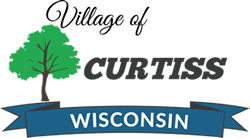 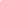 Setting off fireworks within the village limits is not allowed unless a permit is obtained as per State Statute 167.10.(3) and may be sighted as a public nuisance as per Village Ordinance 11042008, Sec 7. Applications may be obtained at the Village Hall or on the Village Website-https://villageofcurtiss.org/Permits must be obtained a minimum of two days prior to use and there is no additional cost involved.  